Инструкция по переходу с Firebird 2.5.1 на версию 2.5.8В случае операционных систем семейства WindowsВыполнить резервное копирование основных баз BASE.FDB и BLOB.FDB штатными средствами Параграфа. 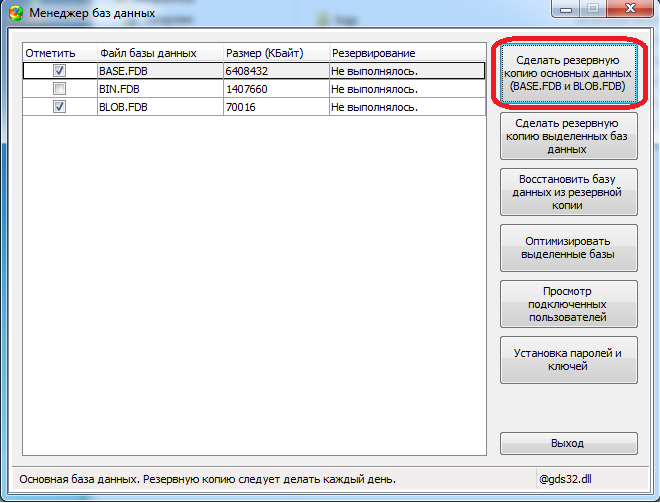 Деинсталлировать Firebird 2.5.1 штатными средствами Windows.Удалить папку Firebird в каталоге C:\Program Files\ 
(либо C:\Program Files (x86)\)Установить Firebird 2.5.8, выполняя все шаги по-умолчанию. На шаге выбора дополнительных задач необходимо поставить галочку "копировать клиентскую библиотеку Firebird в каталог <system>"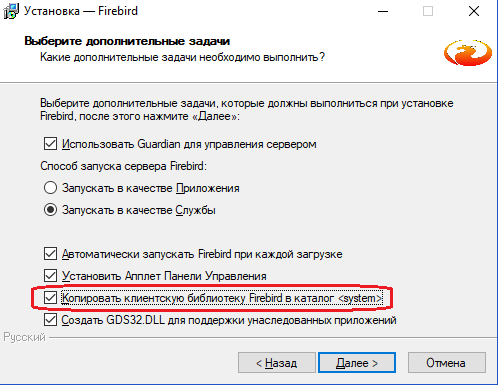 ЭТО ВАЖНО!!!! 
Восстановить базы данных BASE и BLOB из резервной копии 
PARAGRAF3_2019-XX-XX_XX-XX штатными средствами Параграф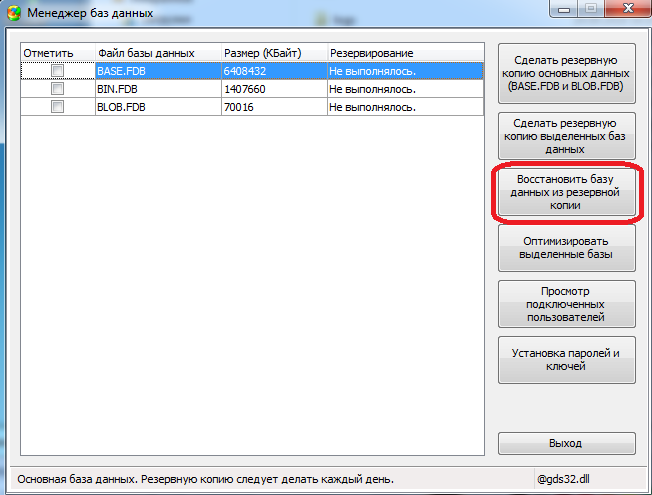 Установить обновление Параграфа до версии paragraf_3.19.1.10Если обновление прошло успешно, рекомендуется создать резервную копию основных баз BASE.FDB и BLOB.FDB в версии Firebird 2.5.8.